בסוף נובמבר ובתחילת דצמבר נערכו כמה פגישות  בין דיין ועבדאללה תל ובעקבותיהן נחתם הסכם על ירושלים(הר הצופים, בית לחם, עבודות ביוב וכו׳)״ב-12 בדצמבר ציין ריין בפגישתו עם תל כי ממשלת ישראל מוכנה לנהל מו"מ על שביתת נשק ושלום עם עבה"י אולם היא לא תהיה מוכנה לדון בבעיות השנויות במחלוקת על בסים ההפוגה..16.2.49 - ישראל דרשה שגם העיראקים ישתתפו במו"מ לשביתת הנשק עם ירדן או לפחות ימסרו יפוי כוח בכתב לירדנים לדבר בשמם ולחתום בשמם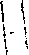 כמוסהפרדת בעיות השלוםשיחת שילוח-שוכת (נציג עבדאללה) ביום 25.12.48 ;ד"ר שורכת הוסיף ואמר כי המלך ציווה עליו להציג לפנינו את השאלה, אם אנו מוכנים לדון בחזרת יפו, לוד ורמלה לערבים וביחוד לאפשר למספד ערבים פליטים לחזור לערים אלה. אם נענה לבקשה זו, יתבצר מעמדו של עבדאללה בעולם הערבי, ויקל עליו להגיע אתנו לידי הסדר של שלום. אין ד״ר שווכת תובע ממני תשובה במקום, ורק מבקש בשם המלך שממשלתנו תעיין בהצעתו באהדה. עניתי כי אעביר את ההצעה לממשלתי, אולם הוספתי ואמרתי כי נראה לי שהדרך שנקט בה המלך במו״מ זה לא תשיג את המטרה. אין להוציא בעיה אחת ממסגרת המו״מ ולדון בה בנפרד, הבעיות כולם שלובות וקשורות זו בזו, ועל כן רצוי שנקיים בהקדם פגישה במסיבות יותר נוחות אשר בה נשב עם מפות וכו', נמנה את כל הבעיות הטעונות בירור ורק אז אפשר יהיה לדון בדברים בצורה יעילה.